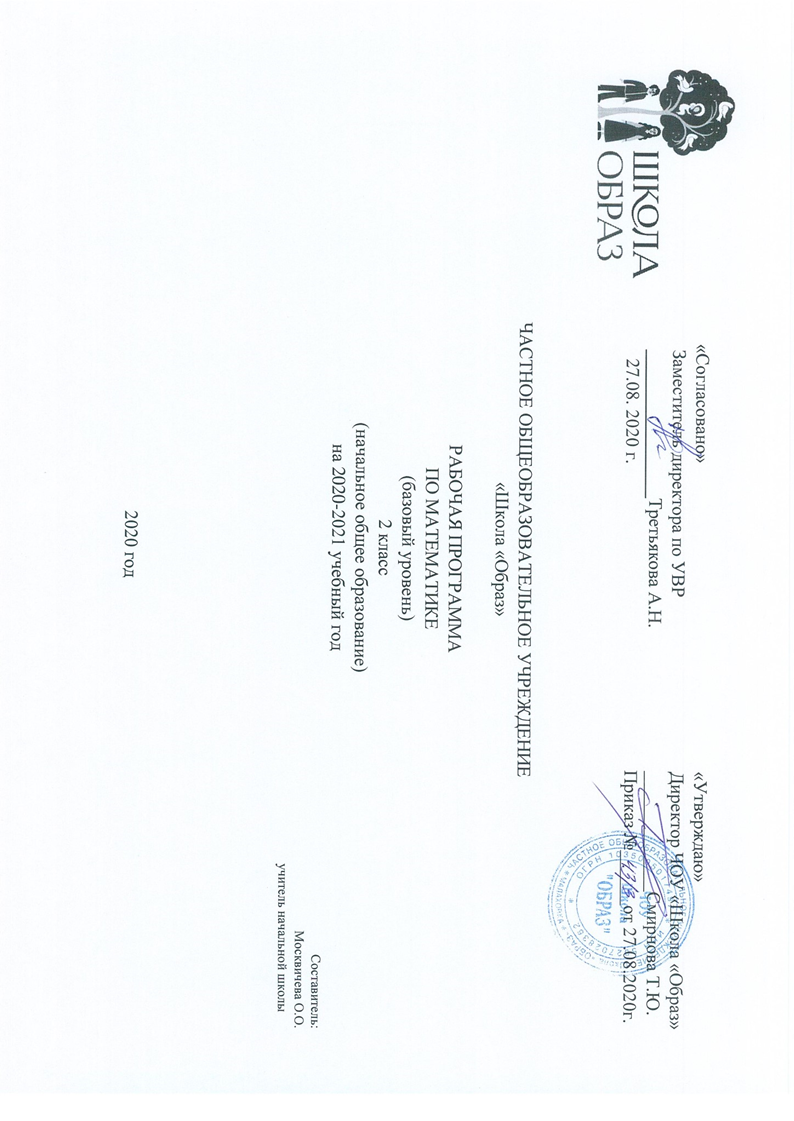 Рабочая программа по математике для 2 класса составлена основе:    Математика. Рабочие программы. Предметная линия учебников системы «Школа России». 1-4 классы: пособие для учителей общеобразовательных учреждений. М.И. Моро, М.А. Бантова,Г.В. Бельтюкова, С.И. Волкова, С.В. Степанова и др. М., «Просвещение»,2014г.;   Согласно учебному плану  учреждения на реализацию программы во 2 классе отводится 4 часа в неделю, курс рассчитан на 136 часов в год.  Рабочая программа реализуется через УМК:  Математика 2 класс. Учебник для 2 класса в 2-х частях. М.И. Моро , М,А. Бантова, Г.В. Бельтюкова , С.И. Волкова, С.В. Степанова, М., «Просвещение»,2018г.  Проверочные работы 2 класс. С.И.  Волкова М., «Просвещение», 2020г. Планируемые результаты освоения учебного предмета	Реализация программы обеспечивает достижение второклассниками следующих личностных, метапредметных и предметных результатовЛичностные результатыУ учащегося будут сформированы:понимание того, что одна и та же математическая модель отражает одни и те же отношения между различными объектами;• элементарные умения в проведении самоконтроля и самооценки результатов своей учебной деятельности (поурочно и по результатам изучения темы);• элементарные умения самостоятельного выполнения работ и осознание личной ответственности за проделанную работу;• элементарные правила общения (знание правил общения и их применение);• начальные представления об основах гражданской идентичности (через систему определённых заданий и упражнений);• уважение семейных ценностей, понимание необходимости бережного отношения к природе, к своему здоровью и здоровью других людей.Метапредметные:Регулятивные УУДпонимать, принимать и сохранять учебную задачу и решать её в сотрудничестве с учителем в коллективной деятельности;• составлять под руководством учителя план действий для решения учебных задач;• выполнять план действий и проводить пошаговый контроль его выполнения в сотрудничестве с учителем и одноклассниками;• в сотрудничестве с учителем находить несколько способов решения учебной задачи, выбирать наиболее рациональный.Познавательные УУДУчащийся научится:• строить несложные модели математических понятий и отношений, ситуаций, описанных в задачах;• описывать результаты учебных действий, используя математические термины и записи;• понимать, что одна и та же математическая модель отражает одни и те же отношения между различными объектами;• иметь общее представление о базовых межпредметных понятиях: числе, величине, геометрической фигуре;• применять полученные знания в изменённых условиях;• осваивать способы решения задач творческого и поискового характера; выполнять сравнение, обобщение, классификацию заданных объектов;• выделять из предложенного текста информацию, дополнять ею текст задачи с недостающими данными, составлять по ней текстовые задачи с разными вопросами и решать их;осуществлять поиск нужной информации в материале учебника и в других источниках (книги, аудио- и видео-носители, а также Интернет с помощью взрослых);• представлять собранную в результате расширенного поиска информацию в разной форме (пересказ, текст, таблицы).Коммуникативные УУДУчащийся научится:• строить речевое высказывание в устной форме, использовать математическую терминологию;• оценивать различные подходы и точки зрения на обсуждаемый вопрос;• уважительно вести диалог с товарищами, стремиться к тому, чтобы учитывать разные мнения;• принимать активное участие в работе в паре и в группе с одноклассниками: определять общие цели работы, намечать способы их достижения, распределять роли в совместной деятельности, анализировать ход и результаты проделанной работы;• вносить и отстаивать свои предложения по организации совместной работы, понятные для партнёра, по обсуждаемому вопросу;• осуществлять взаимный контроль и оказывать в сотрудничестве необходимую взаимную помощь.ПредметныеЧИСЛА И ВЕЛИЧИНЫУчащийся научится:образовывать, называть, читать, записывать числа от 0 до 100;• сравнивать числа и записывать результат сравнения;• упорядочивать заданные числа;• заменять двузначное число суммой разрядных слагаемых;• выполнять сложение и вычитание вида 30 + 5, 35 – 5,35 – 30;• устанавливать закономерность — правило, по которому составлена числовая последовательность (увеличение/уменьшение числа на несколько единиц); продолжать еёили восстанавливать пропущенные в ней числа;• группировать числа по заданному или самостоятельно установленному признаку;• читать и записывать значения длины, используя изученные единицы измерения этой величины (миллиметр, сантиметр, дециметр, метр) и соотношения между ними: 1 м = 100 см; 1 м = 10 дм; 1 дм = 10 см; 1 см = 10 мм;• читать и записывать значение величины время, используя изученные единицы измерения этой величины (час, минута) и соотношение между ними: 1 ч = 60 мин;определять по часам время с точностью до минуты;• записывать и использовать соотношение между рублём и копейкой: 1 р. = 100 к.АРИФМЕТИЧЕСКИЕ ДЕЙСТВИЯУчащийся научится:• воспроизводить по памяти таблицу сложения чисел в пределах 20 и использовать её при выполнении действий сложения и вычитания;• выполнять сложение и вычитание в пределах 100:в более лёгких случаях устно, в более сложных — письменно (столбиком);• применять переместительное и сочетательное свойства сложения при вычислениях.• выполнять проверку правильности выполнения сложения и вычитания;• называть и обозначать действия умножения и деления;• заменять сумму одинаковых слагаемых произведением и произведение суммой одинаковых слагаемых;• умножать 1 и 0 на число; умножать и делить на 10;• читать и записывать числовые выражения в 2 действия;• находить значения числовых выражений в 2 действия, содержащих сложение и вычитание (со скобками и без скобок);• использовать термины уравнение, буквенное выражение.РАБОТА С ТЕКСТОВЫМИ ЗАДАЧАМИУчащийся научится:• решать задачи в 1—2 действия на сложение и вычитание, на разностное сравнение чисел и задачи в одно действие, раскрывающие конкретный смысл действий умножение и деление;• выполнять краткую запись задачи, схематический рисунок;составлять текстовую задачу по схематическому рисунку, по краткой записи, по числовому выражению, по числовому выражению, по решению задачи.ПРОСТРАНСТВЕННЫЕ ОТНОШЕНИЯ. ГЕОМЕТРИЧЕСКИЕ ФИГУРЫ.Учащийся научится:распознавать и называть углы разных видов: прямой, острый, тупой;• распознавать и называть геометрические фигуры: треугольник, четырёхугольник и др., выделять среди четырёхугольников прямоугольник (квадрат);• выполнять построение прямоугольника (квадрата) с заданными длинами сторон на клетчатой разлиновке с использованием линейки;• соотносить реальные объекты с моделями и чертежами треугольника, прямоугольника (квадрата).ГЕОМЕТРИЧЕСКИЕ ВЕЛИЧИНЫУчащийся научится:• читать и записывать значения длины, используя изученные единицы длины и соотношения между ними (миллиметр, сантиметр, дециметр, метр);                                                                  4• вычислять длину ломаной, состоящей из 2—5 звеньев, и периметр многоугольника (треугольника, четырёхугольника, пятиугольника).РАБОТА С ИНФОРМАЦИЕЙУчащийся научится:• читать и заполнять таблицы по результатам выполнения задания;• заполнять свободные клетки в несложных таблицах, определяя правило составления таблиц;• понимать простейшие высказывания с логическими связками: если…, то…; все; каждый и др., выделяя верные и неверные высказывания.                                                                       Содержание учебного предметаОсновное содержание обучения в программе для 2 класса представлено разделами:Числа от 1 до 100. Нумерация (18 ч)Новая счетная единица – десяток. Счет десятками. Образование и названия чисел, их десятичный состав. Запись и чтение чисел. Числа однозначные и двузначные. Порядок следования чисел при счете.Сравнение чисел.Единицы длины: сантиметр, дециметр, миллиметр, метр.Соотношения между ними.Длина ломаной.Периметр многоугольника.Единицы времени: час, минута. Соотношение между ними. Определение времени по часам с точностью до минуты.Монеты (набор и размен).Задачи на нахождение неизвестного слагаемого, неизвестного уменьшаемого и неизвестного вычитаемого.Решение задач в 2 действия на сложение и вычитание.Практические работы: Единицы длины. Построение отрезков заданной длины. Монеты (набор и размен).Числа от 1 до 100. Сложение и вычитание (75 ч)Устные и письменные приемы сложения и вычитания чисел в пределах 100.Числовое выражение и его значение.Порядок действий в выражениях, содержащих 2 действия (со скобками и без них).Сочетательное свойство сложения. Использование переместительного и сочетательного свойств сложения для рационализации вычислений.Взаимосвязь между компонентами и результатом сложения (вычитания).Проверка сложения и вычитания.Выражения с одной переменной вида а + 28, 43-6.Уравнение. Решение уравнения.Решение уравнений вида 12 + х =12, 25 – х = 20, х – 2= 8 способом подбора.Углы прямые и непрямые (острые, тупые). Прямоугольник (квадрат). Свойство противоположных сторон прямоугольника.Построение прямого угла, прямоугольника (квадрата) на клетчатой бумаге.Решение задач в 1 – 2 действия на сложение и вычитание.Практические работы: Сумма и разность отрезков. Единицы времени, определение времени по часам с точностью до часа, с точностью до минуты. Прямой угол, получение модели прямого угла; построение прямого угла и прямоугольника на клетчатой бумагеЧисла от 1 до 100. Умножение и деление. Итоговое повторение (43 ч)Конкретный смысл и названия действий умножения и деления. Знаки умножения • (точка) и деления : (две точки).Названия компонентов и результата умножения (деления), их использование при чтении и записи выражений.Переместительное свойство умножения.Взаимосвязи между компонентами и результатом действия умножения; их использование при рассмотрении деления с числом 10 и при составлении таблиц умножения и деления с числами 2, 3.Порядок выполнения действий в выражениях, содержащих 2 – 3 действия (со скобками и без них).Периметр прямоугольника (квадрата).Решение задач в одно действие на умножение и деление.Числа от 1 до 100. Нумерация чисел. Сложение, вычитание, умножение, деление в пределах 100: устные и письменные приемы.Решение задач изученных видов.                                                                       Календарно-тематическое планированиеРассмотрено на МО учителей начальной школыПротокол №1 от 27.08.2020 г.Руководитель МО____________ Третьякова А.Н.№п/пТема урокаПланируемая датаФактическая датаКорректировка1 четверть (35 часов)Числа от 1 до 100. Нумерация (15 часов)1Числа от 1 до 20.2Числа от 1 до 20. Тест №1 по теме «Табличное сложение и вычитание».3Десяток. Счёт десятками до 100.4Устная нумерация чисел от 11 до 100.5Письменная нумерация чисел до 100.6Однозначные и двузначные числа.7Единицы измерения длины: миллиметр.8Стартовая диагностика.Входная контрольная работа. 9Работа над ошибками. 10Наименьшее трёхзначное число. Сотня. 11Метр. Таблица единиц длины. 12Случаи сложения и вычитания, основанные на разрядном составе слагаемых.13Единицы стоимости: рубль, копейка. 14Контрольная работа № 1 по теме «Нумерация чисел от 1 до 100».15Работа над ошибками. Единицы стоимости: рубль, копейка.16Резерв. Замена двузначных чисел суммой разрядных слагаемых.Сложение и вычитание чисел от 1 до 100 (71 час)17Обратные задачи.18Обратные задачи. Сумма и разность отрезков.19Задачи на нахождение неизвестного уменьшаемого.20Решение задач на нахождение неизвестного вычитаемого.21Решение задач. Закрепление изученного.22Час. Минута. Определение времени по часам.23Длина ломаной.24Закрепление изученного материала.25Тест № 2 по теме «Задача».26Порядок действий в выражениях со скобками.27Числовые выражения.28Сравнение числовых выражений.29Периметр многоугольника.30Свойства сложения. Математический диктант № 3.31Контрольная работа № 2 за 1 четверть.32Работа над ошибками. 33Свойства сложения.34Свойства сложения. Закрепление.35Резерв2 четверть (28 часов)36Подготовка к изучению устных приёмов сложения и вычитания.37Приёмы вычислений для случаев вида 36+2, 36+20, 60+18.38Приёмы вычислений для случаев вида 36+2, 36+20.39Приёмы вычислений для случаев вида 26+4.40Приёмы вычислений для случаев 30-7.41Приёмы вычислений для случаев вида 60-24.42Решение задач.43Решение задач.44Решение задач.45Приём сложения вида 26+7.46Приёмы вычитания вида 35-7.47Закрепление изученных приёмов сложения и вычитания.48Закрепление изученных приёмов сложения и вычитания.49Закрепление изученного.Математический диктант № 4.50Контрольная работа № 3 по теме «Устное сложение и вычитание в пределах 100».51Работа над ошибками.52Буквенные выражения.53Закрепление изученного.54Закрепление изученного.55Уравнение.56Уравнение.57Контрольная работа № 4 за 1 полугодие.58Работа над ошибками. Промежуточная диагностика. Тест №3.59Закрепление изученного. Математический диктант №5.60Проверка сложения.61Проверка вычитания.62Закрепление изученного. 63Резерв3 четверть (41 час)64Письменный приём сложения вида 45+23.65Письменный приём вычитания вида 57-26.66Повторение письменных приёмов сложения и вычитания.67Решение задач.68Прямой угол.69Решение задач.70Письменный приём сложения вида 37+48.71Письменный приём сложения вида 37+53.72Прямоугольник.73Прямоугольник.74Письменный приём сложения вида 87+13. 75Повторение письменных приёмов сложения и вычитания.76Письменный приём вычитания вида 40-8.77Письменный приём вычитания вида 50-24.78Закрепление приёмов вычитания и сложения. Математический диктант №6.79Контрольная работа №5 по теме «Письменные приёмы сложения и вычитания».80Работа над ошибками.81Письменный приём вычитания вида 52-24.82Повторение письменных приёмов сложения и вычитания.83Резерв84Свойство противоположных сторон прямоугольника.85Свойство противоположных сторон прямоугольника.86Квадрат. 87Квадрат.88Закрепление пройденного материала. Математический диктант №7.89Контрольная работа №6 по теме «Сложение и вычитание чисел от 1 до 100».90Работа над ошибками.Умножение и деление чисел от 1 до 100 (24 часа)91Конкретный смысл действия умножения.92Конкретный смысл действия умножения.93Конкретный смысл действия умножения.94Решение задач.95Периметр прямоугольника.96Умножение на 1 и на 0.97Название компонентов умножения.98Контрольная работа №7 за 3 четверть.99Работа над ошибками. Тест №4.100Название компонентов умножения. Математический диктант №8.101Переместительное свойство умножения. 102Закрепление изученного материала. 103Переместительное свойство умножения.104Резерв4 четверть (32 часа)105Конкретный смысл деления.106Решение задач на деление.107Решение задач на деление.108Названия компонентов деления.109Взаимосвязь между компонентами умножения.110Взаимосвязь между компонентами умножения.111Приёмы умножения и деления на 10.112Задачи с величинами: цена, количество, стоимость.113Задачи на нахождение неизвестного третьего слагаемого.114Контрольная работа №8 по теме «Умножение и деление».115Работа над ошибками. Математический диктант № 9.Табличное умножение и деление (13 часов)116Умножение числа 2. Умножение на 2.117Умножение числа 2. Умножение на 2.118Приёмы умножения числа 2.119Деление на 2.120Деление на 2.121Закрепление таблицы умножения и деления на 2.122Умножение числа 3. Умножение на 3.123Умножение числа 3. Умножение на 3.124Деление на 3.125Деление на 3.126Контрольная работа №9 по теме «Умножение и деление на 2 и 3».127Работа над ошибками.128Итоговая стандартизированная диагностика. Итоговый тест №5.Повторение (7 часов)129Нумерация чисел от 1 до 100.130Решение задач. Математический диктант №10.131Контрольная работа № 10 за год.132Сложение и вычитание в пределах 100.133Работа над ошибками. Числовые и буквенные выражения. Неравенства.134Единицы времени, массы, длины.135Повторение, обобщение.